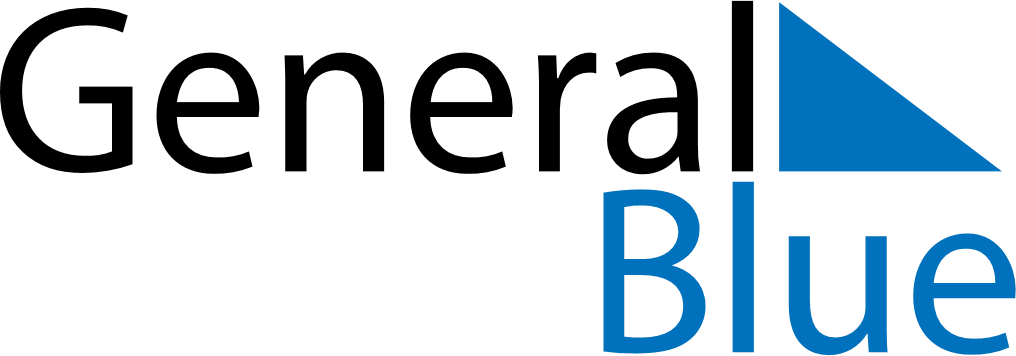 June 2024June 2024June 2024June 2024June 2024June 2024June 2024Chaguanas, Chaguanas, Trinidad and TobagoChaguanas, Chaguanas, Trinidad and TobagoChaguanas, Chaguanas, Trinidad and TobagoChaguanas, Chaguanas, Trinidad and TobagoChaguanas, Chaguanas, Trinidad and TobagoChaguanas, Chaguanas, Trinidad and TobagoChaguanas, Chaguanas, Trinidad and TobagoSundayMondayMondayTuesdayWednesdayThursdayFridaySaturday1Sunrise: 5:42 AMSunset: 6:24 PMDaylight: 12 hours and 41 minutes.23345678Sunrise: 5:42 AMSunset: 6:24 PMDaylight: 12 hours and 42 minutes.Sunrise: 5:42 AMSunset: 6:25 PMDaylight: 12 hours and 42 minutes.Sunrise: 5:42 AMSunset: 6:25 PMDaylight: 12 hours and 42 minutes.Sunrise: 5:42 AMSunset: 6:25 PMDaylight: 12 hours and 42 minutes.Sunrise: 5:42 AMSunset: 6:25 PMDaylight: 12 hours and 42 minutes.Sunrise: 5:42 AMSunset: 6:25 PMDaylight: 12 hours and 42 minutes.Sunrise: 5:42 AMSunset: 6:26 PMDaylight: 12 hours and 43 minutes.Sunrise: 5:43 AMSunset: 6:26 PMDaylight: 12 hours and 43 minutes.910101112131415Sunrise: 5:43 AMSunset: 6:26 PMDaylight: 12 hours and 43 minutes.Sunrise: 5:43 AMSunset: 6:26 PMDaylight: 12 hours and 43 minutes.Sunrise: 5:43 AMSunset: 6:26 PMDaylight: 12 hours and 43 minutes.Sunrise: 5:43 AMSunset: 6:27 PMDaylight: 12 hours and 43 minutes.Sunrise: 5:43 AMSunset: 6:27 PMDaylight: 12 hours and 43 minutes.Sunrise: 5:43 AMSunset: 6:27 PMDaylight: 12 hours and 43 minutes.Sunrise: 5:43 AMSunset: 6:27 PMDaylight: 12 hours and 44 minutes.Sunrise: 5:44 AMSunset: 6:28 PMDaylight: 12 hours and 44 minutes.1617171819202122Sunrise: 5:44 AMSunset: 6:28 PMDaylight: 12 hours and 44 minutes.Sunrise: 5:44 AMSunset: 6:28 PMDaylight: 12 hours and 44 minutes.Sunrise: 5:44 AMSunset: 6:28 PMDaylight: 12 hours and 44 minutes.Sunrise: 5:44 AMSunset: 6:28 PMDaylight: 12 hours and 44 minutes.Sunrise: 5:44 AMSunset: 6:29 PMDaylight: 12 hours and 44 minutes.Sunrise: 5:45 AMSunset: 6:29 PMDaylight: 12 hours and 44 minutes.Sunrise: 5:45 AMSunset: 6:29 PMDaylight: 12 hours and 44 minutes.Sunrise: 5:45 AMSunset: 6:29 PMDaylight: 12 hours and 44 minutes.2324242526272829Sunrise: 5:45 AMSunset: 6:30 PMDaylight: 12 hours and 44 minutes.Sunrise: 5:45 AMSunset: 6:30 PMDaylight: 12 hours and 44 minutes.Sunrise: 5:45 AMSunset: 6:30 PMDaylight: 12 hours and 44 minutes.Sunrise: 5:46 AMSunset: 6:30 PMDaylight: 12 hours and 44 minutes.Sunrise: 5:46 AMSunset: 6:30 PMDaylight: 12 hours and 44 minutes.Sunrise: 5:46 AMSunset: 6:30 PMDaylight: 12 hours and 44 minutes.Sunrise: 5:46 AMSunset: 6:30 PMDaylight: 12 hours and 44 minutes.Sunrise: 5:47 AMSunset: 6:31 PMDaylight: 12 hours and 43 minutes.30Sunrise: 5:47 AMSunset: 6:31 PMDaylight: 12 hours and 43 minutes.